First Name of Application CV No 1636998Whatsapp Mobile: +971504753686 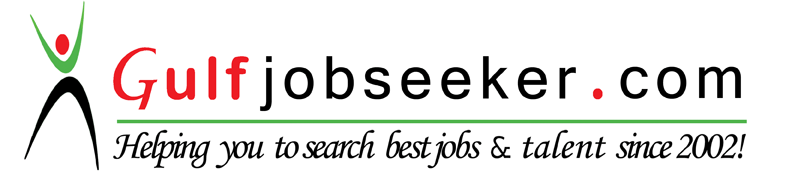 To get contact details of this candidate Purchase our CV Database Access on this link.http://www.gulfjobseeker.com/employer/services/buycvdatabase.php CURRICULAM VITAE     Carrer objective  :  	                      To work in a firm with a professional work driven environment where I can utilize and apply my knowledge, skills which would enable me as a fresh graduate to grow and fulfill Organizational goals and to improve human, animal and environmental health.Academic Qualifications:Internship programme :Personal Details :        DEGREESUHOOL/ COLLEGEUNIVERSITY/ BOARDPERCENTAGE BV.SC&AH.Rajiv Gandhi Institute of Veterinary Education & Research ( RIVER), Puducherry.Pondicherry university.   7.06 / 10.Intermediate .  (12th std )Regency junior college. Yanam.Board of intermediate education. Andhra Pradesh.  66.8 / 100.10th std .Mahathama Gandhi Govt Boys High School. Yanam.Board of Secondary Education . Andhra Pradesh . 65.5 / 100.PLACEFROMTODURATIONclinical training in Pondicherry Rural areas.18-02-201519-04-20152 monthsFarm training : SLBTC, CFSPI, CPDO.( Hessarghatta , Bangalore )20-04-201517-05-2015             28 daysSri chamarajendra Zoological garden , Mysore.          18-05-2015          31-05-2015            14 days Training in teaching veterinary clinical complex , Pondicherry.          01-06-2015         12-07-2015           42 daysOther trainings in Pondicherry.                ( PONLAIT, LPT & Poultry )         13-07-2015        18-08-2015          36 daysDate of birth 02-07-1991GenderMaleLanguages knownTelugu , English & hindi (write , read& speak)Tamil (speak)NationalityIndianMarital status SingleHobbies Reading stories, listening music etc.